Zespół Szkół nr 6 w Rybniku, 
ul. S. Małachowskiego 145, 44-251 Rybnik, tel/fax 32 45 77 098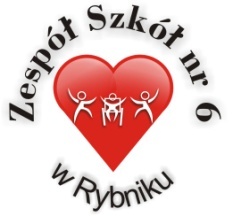 Sekretariat czynny w godzinach 730-1530e-mail: zs6@miastorybnik.pl, www.zs6rybnik.pZarządzenie nr 9/2017Dyrektora ZS6 w Rybnikuz dnia 01.09.2017r.      w sprawie wprowadzenia zasad odpłatności za żywienie na rok szkolny2017-2018  				w stołówce szkolnej. w  Zespole Szkół Nr  6w Rybniku działając na podstawie :art. 67a ust. 3 Ustawy z dnia 7 września 1991 roku o systemie oświaty (Dz. U. z 2016 r., poz. 1943 z późn. zm.),                                                     zarządzam co następuje :                                                                      § 11.W celu zapewnienia prawidłowej realizacji zadań opiekuńczych w szczególności wspierania prawidłowego rozwoju uczniów, szkoła prowadzi stołówkę szkolną w formie cateringu.2. Opłata za jeden obiad dla ucznia  wynosi 6,50 złotych : słownie ;sześć złotych 50/100                                                                      § 21.Do korzystania ze stołówki szkolnej uprawnieni są także pracownicy Szkoły.2.Opłata za obiad dla nauczyciela wynosi 6,50 słownie sześć złotych 50/1003.Opłata za obiad dla pracownika administracji i obsługi  wynosi 6,50słownie : sześć złotych 50/100 plus 8% podatku VAT                                                                      § 31 Szczegółowe warunki korzystania z obiadów określone są w Umowie dotyczącej zasad  odpłatności za obiady  stanowiącej załącznik nr 1i nr1a do Zarządzenia zawieranej pomiędzy Miastem Rybnik-Zespołem Szkół nr 6 w Rybniku a Rodzicem ucznia lub pracownikiem Szkoły.                                                                     2. Harmonogram spożywanych obiadów określony jest szczegółowo w deklaracji stanowiącej załącznikom do Umowy § 4Zarządzenie wchodzi w życie  z dniem 01.09.2017